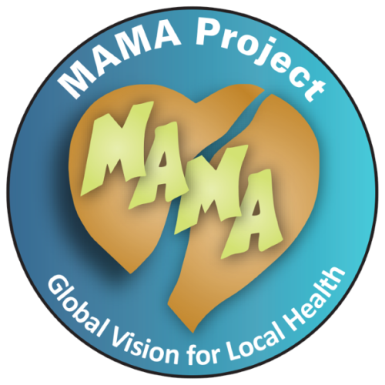 Blood PressureShinikizo la damu 